Input paper:   ENAV29-5.n.nInput paper for the following Committee(s): 	check as appropriate		Purpose of paper:□  ARM	□  ENG		□  PAP					□  InputX  ENAV	□  VTS							□  InformationAgenda item 			n.nTechnical Domain / Task Number 2	…………………………………Author(s) / Submitter(s)			…………………………………Title of paperSummaryGive a brief description of the content of the paper.This template is meant to be used by Committee members who are creating input documents for a Committee meeting.  The styles used are compatible with those used for IALA Recommendations / Guidelines / Liaison Notes.  It can also be used to create a cover note for documents being forwarded to the Committee.  (Body Text style)This template is intended for those input papers that are not draft Recommendations / Guidelines / Liaison Notes or submissions to IMO, for which other templates are available on the IALA web site.Purpose of the documentWhat do you expect the Committee to do as a result of the input of the document or is it an information paper?Related documentsBody text.BackgroundGive the background to the paper.  (Body Text)DiscussionDevelop as required.  (Body Text)Styles available (Heading 2)Body Text.  There are styles available for:numbering equations (List 1).  As equations are often transformed when transferred between different users’ computers, please consider providing equations as graphics (e.g. in .jpg format)please add titlefigures (title below graphic) (List 1)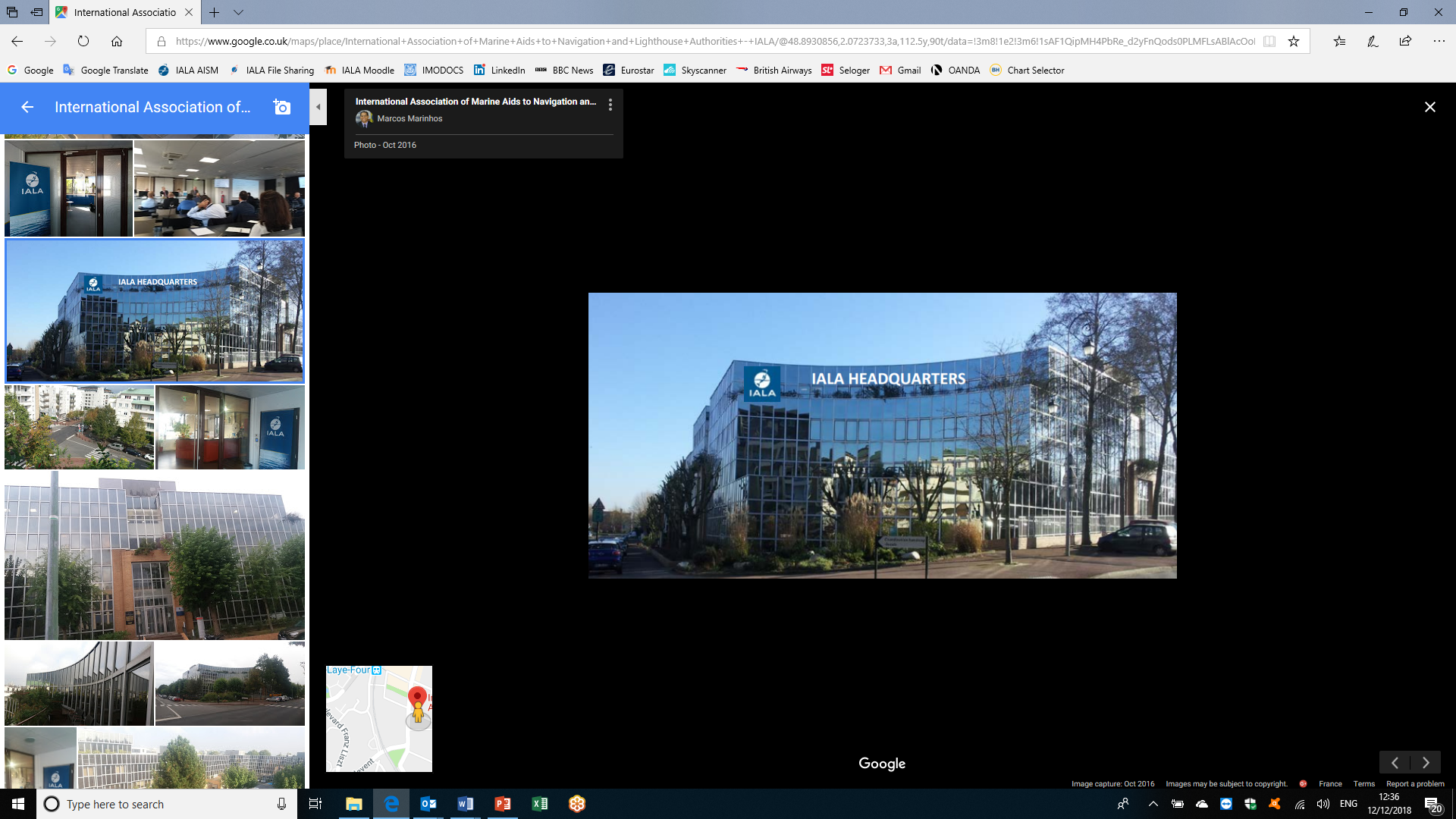 Please add titletables (title above table) (List 1)Please add titleOther styles available are:Body textBody text indentBody text indent 2Bullet 1 (Bullets should comprise one sentence and all except the last bullet of a series ends with a ; the last bullet of series ends with a .Bullet 1 textBullet 2Bullet 2 textBullet 3Bullet 3 textList 1.  List items can consist of more than one sentence and they end with a .This list can be restarted at 1 or set to another number by right-clicking on the text of the first list item. (List 1 text)List 1 indent 1List 1 indent 1 textList 1 indent 2List 1 indent 2 textHeading levels (Heading 3)Please try to constrain your document to only three levels of heading.ReferencesPlease add details..........Action requested of the CommitteeThe Committee is requested to: (Body text)??????????????????........Annex Heading 1Annex heading 2Annex heading 3........Appendix heading 1Appendix heading 2Appendix heading 3